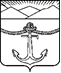 СОБРАНИЕмуниципального образования«Холмский городской округ»РЕШЕНИЕот 29.03.2018  г.  № 55/5-591О внесении изменения в Устав муниципального образования «Холмский городской округ»	В соответствии с Федеральным законом от 30.10.2017 г. № 299 – ФЗ  «О внесении изменений в отдельные законодательные акты Российской Федерации», Федеральным законом от 06.10.2003 г. № 131 – ФЗ «Об общих принципах организации местного самоуправления в Российской Федерации», руководствуясь п. 1 ч. 1 ст. 30 Устава муниципального образования «Холмский городской округ», Собрание муниципального образования «Холмский  городской округ» РЕШИЛО:1. Внести в Устав муниципального образования «Холмский городской округ» следующее изменение:1) часть 1.2 статьи 17 изложить в следующей редакции: «В случае, если глава Холмского городского округа, полномочия которого прекращены досрочно на основании правового акта губернатора Сахалинской области об отрешении от должности главы Холмского городского округа либо на основании решения Собрания Холмского городского округа об удалении его в отставку, обжалует данные правовой акт или решение в судебном порядке, Собрание Холмского городского округа не вправе принимать решение об избрании главы Холмского городского округа  до вступления решения суда в законную силу.».2. Решение вступает в силу после государственной регистрации в установленном законом порядке и последующего опубликования в газете «Холмская панорама».3. Контроль за исполнением настоящего решения возложить на главу муниципального образования – председателя Собрания муниципального образования «Холмский городской округ». (Бородин А.Н.).Глава муниципального образования – председатель Собрания муниципального образования«Холмский городской округ»							  А.Н. Бородин					